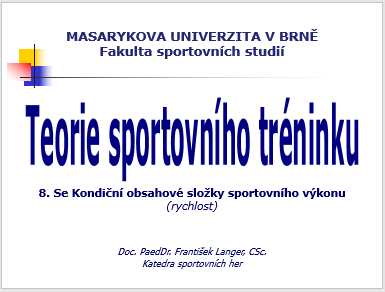 ………………………………………..………………………………………..………………………………………..………………………………………..………………………………………..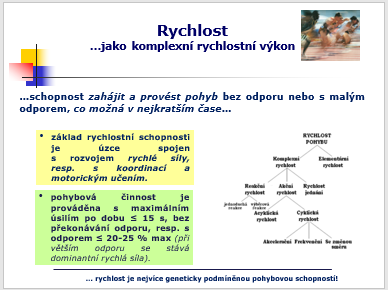 ………………………………………..………………………………………..………………………………………..………………………………………..………………………………………..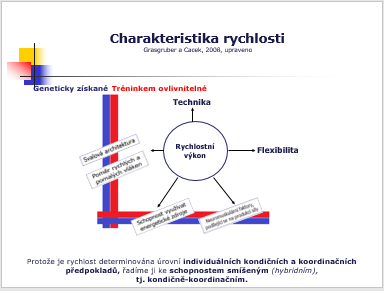 ………………………………………..………………………………………..………………………………………..………………………………………..………………………………………..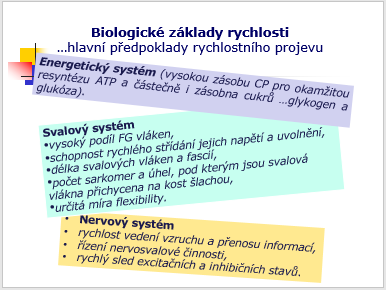 ……………………………………..………………………………………..………………………………………..………………………………………..………………………………………..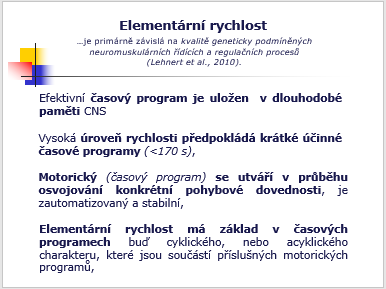 ………………………………………..………………………………………..………………………………………..………………………………………..………………………………………..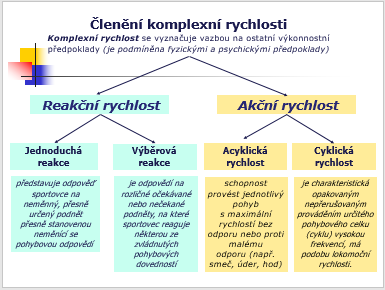 ………………………………………..………………………………………..………………………………………..………………………………………..………………………………………..………………………………………..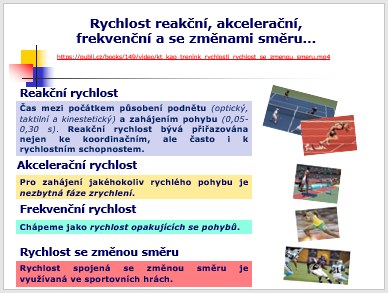 ………………………………………..………………………………………..………………………………………..………………………………………..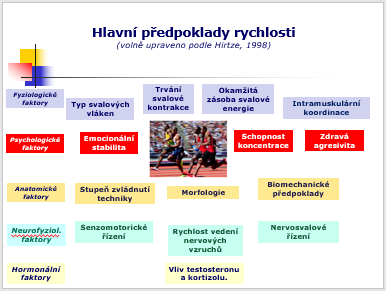 ………………………………………..………………………………………..………………………………………..………………………………………..………………………………………..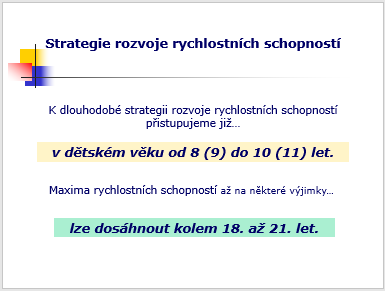 ………………………………………..………………………………………..………………………………………..………………………………………..………………………………………..………………………………………..………………………………………..………………………………………..………………………………………..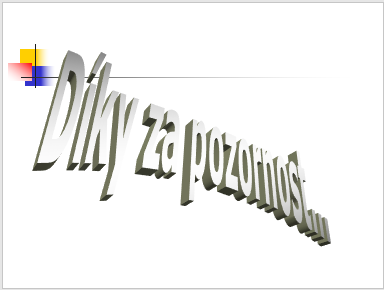 ………………………………………..